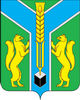 Контрольно-счетная палатамуниципального образования «Заларинский район»Информация к публичным слушаниям на проектбюджета муниципального образования «Заларинский район»на 2018 год и плановый период 2019 и 2020 годов.Проект бюджета муниципального образования «Заларинский район» представлен в районную Думу и в Контрольно-счетную палату своевременно, 15 ноября 2017 года.По аналогии с федеральным бюджетом, областным бюджетом, проект бюджета района сформирован на 3 года, то есть,  на 2018 год и плановый период 2019 и 2020 годов.Проект бюджета 2018-2020 годов, как и в 2017 году, сформирован по принципу программного планирования, в проекте предусмотрено 19 муниципальных программ. Охват расходов бюджета муниципальными программами составляет 99,6%, непрограммные мероприятия – 0,4%.Формирование основных параметров  бюджета района на 2018 год и плановый период 2019-2020 годов осуществлялось на основании ожидаемых параметров исполнения бюджета за текущий 2017 год, нормативов отчислений налогов в местные бюджеты, установленных  Законом Иркутской области от 22 октября 2013 года № 74-оз «О межбюджетных трансфертах и нормативах отчислений доходов в местные бюджеты» (далее – Закон о межбюджетных трансфертах), показателей прогноза социально-экономического развития муниципального района, основных направлений бюджетной и налоговой политики района. Кроме того, учтены изменения, внесенные в Бюджетный Кодекс РФ, Налоговый кодекс.В соответствии с требованиями ст.173 БК РФ, одновременно с проектом бюджета  представлены основные характеристики прогноза социально-экономического развития района на 2018 – 2020 годы. Основные показатели прогноза на 2018 год,  аналогично прошлому году, разработаны по двум сценарным условиям социально-экономического развития: инерционному и консервативному. Для расчета проекта бюджета района, как и в 2017 году, взят за основу консервативный вариант развития экономики, то есть, направленный, в основном, на поддержание достигнутого уровня развития.Консервативный (базовый) вариант развития экономики также взят за основу при составлении проекта областного бюджета на 2018-2020 годы.Анализ прогноза развития МО «Заларинский район» на 2018-2020 годы показал:Выручка от реализации продукции ежегодно имеет незначительный, но стабильный рост. Так, к 2020 году  она увеличится на 17% по сравнению с ожидаемым исполнением 2017 года и составит 2 305 тыс.руб. Розничный товарооборот на 2018 год прогнозируется выше  уровня 2017 года  на 4% (1 902,5 тыс.руб.), а к 2020 году увеличится еще на 11%  и составит 2 120,3 тыс.руб. Объем отгруженных товаров промышленного производства прогнозируется с увеличением на 7% к уровню 2017 года. Индекс потребительских цен составит в 2017 году по оценке Министерства экономического развития Иркутской области 5,9%. На 2018 год планируется снижение данного показателя  до 4,8% . К 2020 году  указанный показатель снижается до 4,0%., что свидетельствует о снижении темпов инфляции. Согласно показателям прогноза и  пояснительной записке к прогнозу, среднемесячная начисленная заработная плата по району за 2017 год почти в 2,2 раза превысит величину прожиточного минимума, установленного на территории Иркутской области (10 088 руб.) и прогнозируется на  2018 год в размере 24 181 руб. (рост 2% к уровню 2017 года). В 2020 году прогнозируется рост еще на 2% к уровню 2019 года (до 25 405 руб.).Численность постоянного населения района в 2017 году, по данным прогноза, составит 27 968 чел., что на 25 чел. больше уровня 2016 года. На 2018-2020 годы прогнозируется незначительный рост – в среднем, на 30 человек.Для сведения, по данным Иркутскстата, с начала 2017 года численность населения Иркутской области уменьшилась на 29 тыс.чел. и составляет 2,4 млн.чел. Чаще всего жители области уезжают в Красноярский край, Новосибирскую область, Краснодарский край, Москву и Подмосковье.      Численность работоспособного населения района в 2018 году прогнозируется на уровне 2017 года  (6, 984 тыс.чел.), что составит 25% от численности постоянного населения района. В 2019 и в 2020 годах не прогнозируется снижение численности работоспособного населения.Согласно прогнозу,  уровень регистрируемой безработицы достигнет 1,7% (на уровне 2017 года), и сохранится в данной позиции до 2020 года. При этом, средний показатель уровня безработицы по области составляет 8,2%.Численность населения района с доходами ниже прожиточного минимума в 2017 году, согласно прогнозу, составит 10 280 чел. или почти 40% от численности постоянного населения района. Это на уровне прошлого года. Для сведения: по Иркутской области в целом, численность населения с доходами ниже прожиточного минимума составляет 20%.  Доходный потенциал района на 2018 год  прогнозируется с небольшим ростом (на 3%) к уровню 2017 года, и не планируется снижение его уровня в  2019-2020 годах. При этом, как НДФЛ, так и другие виды налоговых и неналоговых доходов бюджета района незначительно и равнозначно увеличиваются к  уровню 2017 года.Анализ прогноза социально-экономического развития района  показал, что наряду с положительной динамикой отдельных стоимостных показателей прогноза, имеет место и отрицательная динамика по отдельным показателям  уровня жизни населения района.Основной целью бюджетной политики района, как и в текущем 2017 году, является обеспечение сбалансированности  и устойчивости бюджетной системы муниципального образования в среднесрочной перспективе.Сформирован долгосрочный бюджетный прогноз на 2017-2022 годы на основе прогноза социально-экономического развития района и соответствующей Стратегии. Обеспечение сбалансированности бюджета будет достигаться путем реализации мероприятий, направленных на обеспечение дефицита бюджета не выше 7,5% и путем поддержания объема долговых обязательств муниципального района к 2020 году на уровне 2017 года. Одним из направлений налоговой политики является повышение качества прогнозирования доходов.Если основу доходной части областного бюджета составляют налоговые доходы (порядка 98,0 процентов), то основу доходной части бюджета района составляют безвозмездные поступления из бюджетов других уровней, которые составляют 86% от общего объема доходов бюджета района, а по ожидаемым показателям  исполнения бюджета 2017 года удельный вес безвозмездных поступлений составит почти 89%.Доходы бюджета муниципального района на 2018 год предлагается утвердить в объеме 774 860,1 тыс.руб., что почти на 10% больше первоначального бюджета на 2017 год и на 22% меньше ожидаемого исполнения 2017 года (944 850,8 тыс.руб.) Из них, безвозмездные поступления из федерального и областного бюджетов составят 666 663,9 тыс.руб., что на 172 627 тыс.руб. или на 26% меньше  ожидаемых поступлений 2017 года (839 291,4 тыс.руб.).  При этом, следует  учитывать, что в доходную часть бюджета района еще не  включены ожидаемые нераспределенные доходы федерального и областного бюджетов, которые найдут свое отражение в местном бюджете в течение финансового года.В плановом периоде 2019-2020 годов планируется незначительное ежегодное снижение объема доходов бюджета в среднем на 2% и в 2020 году доходы прогнозируются в размере 757 574,2 тыс.руб.  Собственные доходы бюджета района состоят из налоговых  и неналоговых доходов, общий объем которых планируется на 2018 год в сумме 108 196,2 тыс.руб,, это на 2,5% больше ожидаемых поступлений  2017 года (105 559,4 тыс.руб).Следует отметить, что планируется ежегодный рост  объема собственных доходов бюджета района: в 2019 году - на 4% к уровню 2018 года (112 553,5 тыс.руб.), в 2020 году – на 7,8% к уровню 2019 года (121 309,7 тыс.руб.).Объем налоговых доходов бюджета района на 2018 год прогнозируется в сумме 101 463 тыс.руб., это на 4% больше ожидаемых поступлений 2017 года. Причиной данного увеличения является рост акцизов на нефтепродукты, увеличение поступлений НДФЛ и налогов на совокупный доход.  Объем налога на доходы физических лиц, как основного источника налоговых поступлений в местный бюджет и основного источника собственных доходов бюджета района, который составляет 70% от объема собственных доходов бюджета района, прогнозируется на 2018 год в сумме 74 933 тыс.руб., с ростом  на  2 602 тыс.руб. или   почти на 4%  к  ожидаемым поступлениям 2017 года. В плановом периоде 2019-2020 годов планируется увеличение поступлений НДФЛ на 4,6%  в 2019 году  (78 409 тыс.руб.) и на 10,5%  в 2020 году (86 621 тыс.руб.).  Налоги на совокупный доход.  В состав данного вида налогов включены 4 вида налогов: единый сельскохозяйственный налог, налог на вмененный доход для отдельных видов деятельности, налог, взимаемый в связи с применением патентной системы  налогообложения и налог, взимаемый в связи с применением упрощенной системы налогообложения. Все указанные виды налогов прогнозируются на основании нормативов отчислений в бюджет района, ожидаемых поступлений 2017 года и с учетом сводного индекса потребительских цен на 2018 год.Поступление единого сельскохозяйственного налога в 2018 году и плановом периоде 2019-2020 годов планируется  в размере 450 тыс.руб., что почти в 2 раза меньше   уровня ожидаемых поступлений 2017 года (717тыс.руб.).Объем налога на вмененный доход планируется на 4% выше  уровня ожидаемых поступлений 2017 года – 13 177 тыс.руб.Введенный с 1 января 2013 года налог, взимаемый в связи с применением патентной системы налогообложения, который рассчитывается на основе данных налогового органа,  прогнозируется на 2018 год и плановый период 2019-2020 годов в одинаковом объеме – по 40 тыс.руб. ежегодно, то есть,  на уровне  ожидаемых поступлений  2017 года – 40 тыс.руб.С ежегодным ростом на 4% планируется рост поступлений налога, взимаемого в связи с применением упрощенной системы налогообложения: 5 673 тыс.руб. в 2018 году, 5 900 тыс.руб. – в 2019 году и 6 136 тыс.руб. – в 2020 году.Объем  поступлений государственной пошлины в бюджет района основывается на прогнозах главных администраторов данного вида налога, на  2018 год прогнозируется со снижением на 14% к ожидаемым поступлениям 2017 года  и составит 3 016 тыс.руб. В плановом периоде 2019-2020 годов прогнозируется рост на 4% к уровню предыдущего года.В 2018 году увеличивается норматив отчислений акцизов на нефтепродукты для района с  0,041% до 0,071%, что приведет к увеличению поступлений данного вида налога в бюджет района  на 76,2% к уровню ожидаемого исполнения 2017 года и составят: в 2018 году – 4 174 тыс.руб., в 2019 году – 4 709 тыс.руб., в 2020 году- 4 764 тыс.руб. Ожидаемое исполнение 2017 года составит 2 369 тыс.руб.Если налоговые доходы бюджета района на 2018 год и плановый период 2019 и 2020 годов прогнозируются с увеличением к ожидаемому исполнению 2017 года, то неналоговые доходы прогнозируются на 2018 год со снижением к уровню  ожидаемого исполнения 2017 года почти на 26% и составят 6 733 тыс.руб. и на этом уровне сохраняются  на плановый период 2019-2020 годов.Одной из причин является  снижение прогнозируемых объемов доходов от  продажи материальных и нематериальных активов. Так, прогнозируемые поступления  данного вида доходов на 2018 год составят 1 460 тыс.руб., на  2019 год – 1 398 тыс.руб., на 2020 год – 1 439 тыс.руб., то есть, в 1,5 раза меньше ожидаемых поступлений 2017 года (2 241 тыс.руб.).В соответствии с действующим законодательством, все источники доходов бюджета района закреплены за соответствующими главными администраторами доходов, которые  обязаны осуществлять контроль за правильностью исчисления налогов, полнотой  и своевременностью их уплаты, принимают решения о взыскании пени и штрафов по ним.В  перечень главных администраторов доходов бюджета кроме федеральных структур, включены администрация района, комитет по управлению муниципальным имуществом, комитеты по образованию и по культуре, поселения. Общая сумма безвозмездных поступлений в бюджет района из федерального и областного бюджетов  на 2018 год  и плановый период 2019-2020 годов определена на основании проекта областного бюджета  и прогнозируется на 2018 год в размере 666 663,9 тыс.руб., что составляет 79% от ожидаемых поступлений 2017 года (839 279,6 тыс.руб.) . В  2019 году объем безвозмездных поступлений прогнозируется со снижением к уровню 2018 года на 4,7% и составит 635 039,8 тыс.руб., в 2020 году  также имеет место снижение безвозмездных поступлений на 4,5% по отношению к 2018 году, которые  планируются в размере 636 264,5 тыс.руб. Снижение   объемов безвозмездных поступлений имеет место и в областном бюджете. Это связано, как и в прошлом году,  с неполным распределением межбюджетных трансфертов из федерального бюджета и соответственно, из областного бюджета.  В федеральном бюджете 30% средств фонда финансовой поддержки регионов на 2019-2020 годы – не распределены.Анализ структуры безвозмездных поступлений из областного бюджета в бюджет района показывает:Наибольший удельный вес составляют субвенции – 63%, дотации – 12%, субсидии – 10%.  И если доля субсидий снижается к 2020 году до 8%, то доля субвенций планируется к увеличению до 65% от общего объема безвозмездных поступлений из областного бюджета. Таким образом,  утверждаемый бюджет на  73%  - целевой.  При этом:---дотация из областного бюджета на выравнивание уровня бюджетной обеспеченности на 2018 год незначительно, но увеличится к уровню ожидаемых поступлений 2017 года (на 2,2%) и составит 94 490,2 тыс.руб., на 2019 год прогнозируется   снижение - до 82 982,4 тыс.руб. (на 12% меньше уровня 2018 года) и на 2020 год планируется 84 310,2 тыс.руб.  или чуть больше уровня 2019 года. Нераспределенный резерв по указанному виду дотации в областном бюджете предусмотрен только на 2019 и 2020 годы – по 500 млн.руб. ежегодно. Дотация на поддержку мер по обеспечению сбалансированности бюджетов сформирована в областном бюджете в нераспределенный резерв как на 2018 год  (1 197,5 млн.руб.), так и на плановый период 2019-2020 годов  (по 1 097,5 млн.руб. ежегодно). ---объем субсидий на 2018 год в представленном проекте бюджета заложен в размере 79 719,3 тыс. руб., что ниже ожидаемого исполнения  2017 года в 3 раза (247 169,8 тыс.руб). На плановый период 2019 -2020 годов объем субсидий снижается, соответственно, до 59 758,4 тыс.руб.(2019 год) и 59 649,6 тыс.руб.(2020 год). Причиной снижения является то, что в данный проект бюджета заложен только один вид субсидии – на формирование районного фонда финансовой поддержки поселений. Это связано с неполным распределением  финансирования по государственным  программам в областном бюджете и не полным распределением объема межбюджетных трансфертов муниципальным образованиям. ---размер субвенций прогнозируется на 2018 год и плановый период 2019-2020 годов практически на уровне ожидаемых поступлений  2017 года: 492 454,4 тыс.руб. (2018 год), 492 299 тыс.руб. (2019 год) и 492 304,7 тыс.руб. (2020 год).При этом, 89% от общего объема субвенций составляют субвенции общему и дошкольному образованию, которые имеют небольшое снижение к ожидаемому исполнению 2017 года.Проверкой установлено: все средства федерального и областного бюджета, которые на данный момент определены для МО «Заларинский район» в проекте областного бюджета, отражены в полном объеме в доходной части  представленного проекта бюджета.Расходы бюджета района на 2018 год предлагается утвердить в объеме 782 974,8 тыс.руб., что меньше ожидаемого исполнения 2017 года на 199 012,5 тыс.руб.  или на 25%. На 2019 год, в соответствии с планируемыми доходами, предусмотрено снижение расходов к уровню 2018 года на 3,5% (756 034,8 тыс.руб) и на 2020 год  - 766 672,4 тыс.руб. или с ростом  на 1,4% к уровню 2019 года. То есть, соответственно доходам, снижение расходной части бюджета района обусловлено неполным распределением средств из федерального бюджета и бюджета области.  В ходе проведения экспертизы проекта бюджета проанализированы отдельные планируемые расходы на 2018 год по разделам и подразделам по отношению к ожидаемому исполнению 2017 года.Отмечено, что почти по всем разделам и подразделам бюджета   расходы в 2018 году снижены по сравнению с 2017 годом.Значительное увеличение имеет место только по подразделу 0409 «Дорожные фонды» (на 6 641,2 тыс.руб.) в связи с увеличением норматива отчислений акцизов, по разделу 1000 «Социальная политика» (на 6 829,9 тыс.руб.) в связи с изменением действующего законодательства и по разделу 1100 «Физкультура и спорт»  (на 800,5 тыс.руб.).Расходная часть бюджета района на 2018 год, как и в 2017 году,  состоит из 19 муниципальных программ с общим объемом финансирования 780 184,8 тыс.руб. или 99,6% от общей суммы расходов бюджета. Муниципальные программы, в соответствии с бюджетом,  разработаны на 3 года. Новые муниципальные программы в проект бюджета на 2018 год не включены.Контрольно-счетной палатой проведена финансово-экономическая  экспертиза представленных паспортов муниципальных программ, вносимых в них изменений.Краткий анализ паспортов муниципальных программ показал:В некоторых программах не обозначены количественные показатели ежегодных ожидаемых конечных результатов реализации программы, или показатели определены только к 2020 году, в результате чего невозможно будет ежегодно оценить эффективность реализации программы. Кроме того, МП «Развитие муниципального образования «Заларинский район» в области культуры» требует корректировки финансовых показателей почти по всем подпрограммам.В МП «Охрана окружающей среды на территории Заларинского района»  поставлено 2 цели: ---улучшение экологической обстановки и размещение отходов экологически и санитарно-эпидемиологически безопасным способом.---снижение численности популяции бродячих собак  на территории района, снижение числа случаев укусов бродячими и безнадзорными животными жителей района.По мнению КСП, цели специфичны, различаются по своему содержанию, формулировки их понятны. В прошлом году Контрольно-счетной палатой было рекомендовано на 2018 год и плановый период 2019-2020 годов, учитывая специфичность целей,  предусмотреть  в данной программе   2 подпрограммы, разделив их по указанным целям и  с учетом источников финансирования (снижение численности безнадзорных животных финансируется из областного бюджета). Как показывает проверка, указанные рекомендации КСП не были приняты к сведению, муниципальная программа осталась в том же формате. Все планируемые расходы бюджета на 2018 год и плановый период 2019-2020 годов распределены по стратегическим задачам и тактическим целям. (Приложение №18). Тактические цели по своему содержанию соответствуют целям муниципальных программ. Стратегической  целью бюджета района, как и в 2017 году, является «Повышение уровня и качества жизни населения».    Объем бюджетных ассигнований на исполнение публичных нормативных обязательств в 2018 году и в плановом периоде 2019-2020 годов предусмотрен в одинаковом ежегодном размере  52 387,3 тыс.руб., что  в 1,6 раза больше первоначальных ассигнований на 2017 год.Согласно представленному перечню в  Приложении №11 к проекту бюджета,  в состав публичных нормативных обязательств включены следующие обязательства: ---предоставление и выплата гражданам субсидий на оплату жилого помещения и коммунальных услуг – по 31 237,6 тыс.руб. ежегодно (до 2020 года), что выше первоначального уровня 2017 года на 30%.;--- предоставление мер социальной поддержки многодетным и малоимущим семьям – по 18 549,7 тыс.руб. ежегодно (до 2020 года), что в 3 раза выше первоначального уровня 2017 года.;--- доплаты к пенсиям муниципальных служащих – (планируются в одинаковом размере,  по 2 600 тыс.руб. на все три года);Прогнозируемый объем дефицита бюджета  района на 2018 год  (8 114,7 тыс.руб.) и на плановый период 2019 год -2020 годов не противоречит требованиям ст. 92.1 БК РФ., и не превышает 7,5%. Источниками финансирования дефицита бюджета по всем трем годам планируются, также, не в противоречие требованиям ст. 96 БК РФ, кредиты кредитных организаций.  Привлечение бюджетных кредитов не планируется.. Долговые обязательства района также не противоречат требованиям статьи 107 БК РФ.Как показала проверка, текстовая часть проекта решения о бюджете  на 2018 год и плановый период  2019 и 2020 годов  содержит показатели, соответствующие требованиям ст. 184.1 БК РФ. В соответствии с требованиями статьи 179.4 Бюджетного Кодекса Российской Федерации в текстовой части проекта решения о бюджете (в статье 11) утверждаются объемы ассигнований муниципального дорожного фонда района: на 2018 год – 8 960 тыс.руб., на 2019 год – 5 110 тыс.руб., на 2020 год – 13 792,3 тыс.руб.Статьей 14 проекта решения о бюджете предусмотрен объем дотации из бюджета района на выравнивание бюджетной обеспеченности поселений, образующих районный фонд финансовой поддержки поселений района: на 2018 год в размере 80 524,5 тыс.руб. на 2019 год – 73 566,4 тыс.руб., на 2020 год – 74 199,6 тыс.руб. (Приложение 16 к проекту решения). Указанные расходы меньше, чем в 2017 году (88 527,4 тыс.руб.), при этом, по аналогии с областным бюджетом, сформирован нераспределенный объем межбюджетных трансфертов в форме дотации на поддержку мер по обеспечению сбалансированности местных бюджетов в размере 13 578,8 тыс.руб.При этом, распределено городским поселениям (Заларинское МО  и Тыретское МО) – 13 338,7 тыс.руб. (16% от общей суммы дотаций), сельским поселениям – 67 185,8 тыс.руб. (84%). При этом, распределение по отдельным поселениям составило: Владимирское МО – 3 127,5 тыс.руб., Черемшанское МО – 3 028,8 тыс.руб.,  Троицкое МО – 5 849,5 тыс.руб, Ханжиновское – 6 258,4 тыс.руб., Мойганское МО – 7 183,7 тыс.руб., Моисеевское МО – 8 030 тыс.руб.Указанные расходы бюджета будут проведены в рамках муниципальной программы «Управление муниципальными финансами муниципального образования «Заларинский район».Статьей 15 проекта решения о бюджете предусмотрен уровень бюджетной обеспеченности, до которого по расчетам производится выравнивание бюджетной обеспеченности поселений,  который предлагается утвердить  равным 3,0, то есть, с увеличением в 2 раза к уровню прошлых лет (1,5).Статьей 17 проекта решения о бюджете предлагается утвердить резервный фонд администрации района, который планируется в одинаковом размере как на 2018 год, так и на плановый период 2019-2020 годов – по 200 тыс.руб. ежегодно, что не противоречит требованиям статьи 81 БК РФ. Средства резервных фондов, согласно утвержденному Порядку, направляются на финансовое обеспечение непредвиденных расходов, в том числе на проведение аварийно-восстановительных работ и иных мероприятий, связанных с ликвидацией последствий стихийных бедствий и других чрезвычайных ситуаций.Анализ основных параметров консолидированного бюджета района на 2018 год и плановый период 2019-2020 годов показал:Доходы консолидированного бюджета района на 2018 год планируются с увеличением к первоначальному уровню 2017 года на 130,8 млн.руб. или на 16% и составят 941 804,3тыс.руб. Из них, доходы поселений составят 166 944,2 тыс.руб. или  почти 18% от общей суммы доходов консолидированного бюджета. Рост доходов поселений в 2018 году к первоначальному уровню 2017 года  составит 57%. (с учетом Заларинского МО). При этом, имеет место рост собственных доходов как поселений, так и  района в целом.Расходы консолидированного бюджета составят 953 824 тыс.руб., что также, соответственно доходам,  на 134,2 млн.руб. или на 16% больше первоначального уровня 2017 года.Дефицит консолидированного бюджета на 2018 год составит 12 млн.руб., то есть, увеличивается к первоначальному уровню 2017 года на 3,4 млн.руб.Выводы и рекомендации.Проведенная экспертиза данного проекта бюджета  показала, что в целом, он соответствует основным положениям бюджетного законодательства Российской Федерации. По причине неполного распределения средств из федерального и областного бюджетов,  предлагаемый проект бюджета района сформирован не в полном объеме как по доходам, так и по расходам. Нераспределенные объемы доходов, как и в 2017 году, найдут свое отражение в бюджете района в течение финансового года.В связи с этим, считаю необходимым рекомендовать:Учесть все замечания, отмеченные в данном заключении.Рассмотреть  представленный проект бюджета района на 2018 год и плановый период 2019 и 2020 годов и принять его к утверждению, с учетом отмеченных в заключении замечаний и предложений.Председатель  КСП:                                                     Л.И.Карцева